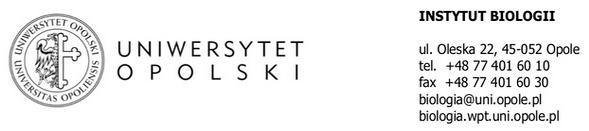 Lista zagadnień na egzamin dyplomowy dla kierunku Gospodarka leśna Średnie i miary rozproszenia. Charakterystyka fotosyntezy roślin typu C-3.Mechanizm przepływu wody w roślinie.Pojęcie i mechanizm powstawania pierścienia przyrostu rocznego.Budowa drewna drzew iglastych i liściastych.Drewno pierścieniowonaczyniowe i rozpierzchłonaczyniowe.Różnica między pierśnicową (f1.3), właściwą (fh/n) i absolutną (f0) liczbą kształtu. Wskaż ich praktyczne zastosowanie.Określenie wysokości kształtu. Wzór na wysokość kształtu (hf), wskazać zastosowanie.Sposoby określenia miąższości dla drzew leżących (opisać wzorami)Sposoby określenia miąższości za pomocą  tablic liczb kształtu i wysokości kształtu.Określenie przyrostu miąższości drzewa leżącego (sposoby zwykłe, pośrednie, sekcyjne).Określenie przyrostu miąższości drzewa stojącego (tablice miąższości, tablice przyrostu miąższości, wzór Breymanna).Określenie bieżącego przyrostu miąższości drzewostanu na podstawie miąższości mierzonych okresowo.Właściwości siedliska: warunki świetlne. Wpływ światła na procesy wzrostu i przyrostu miąższości drzewostanów.Właściwości siedliska: warunki cieplne. Woda jako czynnik siedliskowy.Struktura gleby, stosunki wodne, powietrzne i cieplne w glebie.Organizmy glebowe i ich znaczenie w środowisku leśnym. Biologiczne różnicowanie się drzew w drzewostanie.Wydzielanie się drzew i samoprzerzedzanie się drzewostanu.Kształtowanie się pokroju drzew.Naturalne odnowienia się drzewostanu.Formułowanie celu pracy i hipotez badawczych (hipotezy ogólne i szczegółowe, funkcje hipotez, weryfikacja hipotez).Zakładanie powierzchni badawczej w drzewostanach: w różnych klasach wieku, monokulturach, lasach mieszanych, na terenach nizinnych i górskich. Typy uszkodzeń powodowanych w drzewostanach przez owady Rola owadów w ekosystemach leśnych.Szkodniki pierwotne drzewostanów iglastych – charakterystyka, szkodliwość, monitoring, zwalczanie.Szkodniki wtórne drzewostanów iglastych – charakterystyka, szkodliwość, monitoring, zwalczanie.Dynamika liczebności oraz mechanizmy i przyczyny masowych pojawów owadów leśnych.Budowa ciała i rozwój owadów.Ogólna charakterystyka teriofauny Polski.Wykorzystywanie dziupli przez zwierzęta w lasach.Charakterystyka klasy: Querco-Fagetea, przykładowe gatunki drzewiaste i zielneCharakterystyka klasy: Alnetea glutinosae, przykładowe gatunki drzewiaste i zielneOchrona gatunkowa zwierząt – podstawy prawne.Endemity fauny i flory Polski.Techniki preparacji ptaków.Normy wysiewu podstawowych gatunków lasotwórczych.Plantacje nasienne.Cykle rozwojowe roślin – przemiana pokoleń, rola gametofitu i sporofitu. Gatunki charakterystyczne i wyróżniające fitocenozy leśne.Zagospodarowanie zagrody leśnej – aspekty funkcjonalne  i prawne.Aspekty prawne i techniczne lokalizacji obiektów małej architektury w lasach. Produkcja a dekompozycja, różnice w substratach, produktach, organizmach odpowiedzialnych za oba procesy.Cechy i procesy w populacji zwierząt.Patogeny i saprotrofy w ekosystemie leśnym.Mikoryzy drzew – typy i funkcje, zagrożenia związków mikoryzowych.Pojęcie rębni, typy rębni.Czyszczenia wczesne i późne.Odnowienia sztuczne a naturalne.Rola lasu w ograniczaniu deficytu wodnego.Szkody biotyczne i abiotyczne w lasach.Owady szkodliwe w drzewostanach iglastych.Metody prognozowania pojawu gatunków szkodliwych w lasach.Inwazyjne i obce gatunki ssaków leśnych.Podział użytków głównych w lasach.Szacunki brakarskie.Klasyfikacja i normalizacja surowca drzewnego.Główne kierunki przerobu drewna.Regionalizacja przyrodniczo-leśna Polski.Zasady BHP przy transporcie drewna.Projektowanie dróg leśnych i szlaków operacyjnych.Rekultywacja leśna.